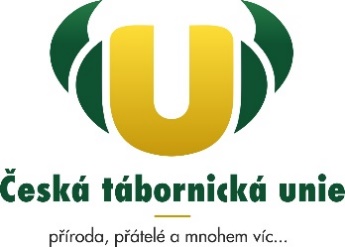 Přihláška na akciJméno a příjmení: 	…………….. …..................................Datum narození: 	………….. Rodné číslo	…Bydliště: 	….Kontaktní e-mail: ….............................................................…Kontaktní telefon: …...........................................................Organizační jednotka ČTU: Česká tábornická unie – přepište jméno klubu nebo osady, p.s.Oblast: …………………………Datum a podpis účastníka …………………………………………………………….V případě nezletiléhoDatum a podpis zákonného zástupce...............................................Jméno a příjmení zákonného zástupce …………………………………….........……………………………………………KLUB/OSADA/ODDÍL  - přihlášku přijaldatum a podpis……………………………………………… …...................Jméno vedoucího … ……………………………………….…….            Poučení o zpracování osobních údajů v ČTU a o právech subjektů údajůOsobní údaje jsou zpracovávány v ČTU v souladu s nařízením EU 2016/679 o ochraně fyzických osob v souvislosti se zpracováním osobních údajů. Osobními údaji se rozumí zejména údaje uvedené v závazné přihlášce do ČTU nebo na akci ČTU, a dále další údaje, které se zapisují do elektronické evidence členů TABORIS. Osobní údaje jsou zpracovávány pro účely vnitřní potřeby ČTU, a to :vedení seznamů a evidence členů a účastníků akcí a předávání těchto údajů mezi organizačními jednotkami pro zajištění běžné činnosti ČTU;předávání osobních údajů partnerům a úřadům pro zajištění běžné činnosti ČTU, popř. jejího financování v rozsahu – jméno, příjmení, datum narození, (rodné číslo), bydliště;Osobní údaje jsou zpracovávány po dobu členství. Některé údaje jsou Správci zpracovávány i po skončení členství na základě zákonných povinností. Subjekt osobních údajů má podle výše uvedených právních předpisů o ochraně osobních údajů právo:kdykoliv odvolat udělený souhlas zpracování osobních údajů pro propagační a informační účely,vyžádat si informaci o tom, jaké osobní údaje jsou o něm zpracovávány,žádat výmaz osobních údajů, pro jejichž zpracovávání již dále není důvod.Veškeré otázky zpracování a nakládání s osobními údaji v ČTU jsou upraveny ve Směrnici o nakládání s osobními údaji v ČTU, která je k dispozici na veřejném webu https://www.tabornici.cz/chci-byt-v-ctu